                                                  10 ЛЕТ              «федерации рукопашного боя»                                    Новосибирской области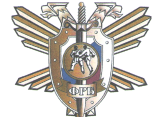                   «Согласовано»                                                                    «Утверждаю»                                                                         Президент Новосибирского                                            Руководитель Департамента      Регионального отделения                                                физической культуры и спорта      «Федерация рукопашного боя»                                      Новосибирской области       ________      Л.К.Васильев                                                  __________  В.Г. Братцев      «___» _____________2014г.                                               «____»______________2014г.Положение    О проведение первенства Новосибирской области по рукопашному бою     среди юношей и девушек посвященное 10-летию НРО ООО «ФРБ»     (номер-код вид спорта : 100 000 14 11 Я)                                                 г.Новосибирск                                              23 -25 января 2015г.Первенство по рукопашному бою среди юношей и девушек проводится в соответствии с планом спортивных мероприятий  Федерации рукопашного боя и Департамента физической культуры и спорта Новосибирской области.Первенство проводится в соответствии с Правилами проведения соревнований по рукопашному бою Общероссийской федерации рукопашного боя(Рукопашный бой. Правила соревнований. –М.: Советский спорт,2008.-88с.) (далее  ПС).Цели и задачи:- отбор , формирование сборной юношеской команды НСО на 2015 год и    дальнейшего участия в Первенстве СФО;- выявление сильнейших спортсменов среди спортивных клубов;- развитие и популяризация  рукопашного боя, отечественного вида    спорта;- повышение уровня мастерства спортсменов, занимающихся рукопашным   боем.- выполнение норм ЕВСК.Сроки проведения: 23-25 января 2015г.Место проведения: г. Новосибирск ,ул.Мичурина д.10 ст.СпартакПроводящие организации:Новосибирское региональное отделение Общероссийской общественной организации «Федерация рукопашного боя». Непосредственное проведение соревнований возлагается на НРО ООО «ФРБ»  .Судейство соревнований возлагается на судейскую коллегию Новосибирского регионального отделения ООО «ФРБ».Главный судья –  Л.К.Васильев, судья 1К (г.Новосибирск)Главный секретарь – М.К. Мухарлямов, судья 1К  (г.Новосибирск) Медицинский контроль и медико-санитарное обеспечение возлагается на Врачебно-физкультурный диспансер г.Новосибирск.                                                    Весовые категории:Требования к участникам соревнований и условия их допуска:К участию в соревнованиях допускаются спортсмены сборных команд субъектов Новосибирской области( районы НСО, г.Новосибирск). Документы предоставляемые в мандатную комиссию- справка школьника с фотографией, свидетельство о рождении или паспорт, квалификационная книжка спортсмена, заявка для участия установленного образца, страховка от несчастных случаев. Команда до пяти спортсменов обязана предоставить одного судью, до десяти спортсменов–два судьи, более десяти спортсменов – не менее четырех судей.Форма одежды и экипировка участников соревнований - согласно требованиям правил ОФРБ. Запрещено противоправное влияние на результаты официальных спортивных  соревнований и участий в азартных играх и букмекерских конторах и тотолизаторах путем заключения пари на официальные спортивные мероприятия в соответствии со статьей 26.2 ФЗ от 04.12.2007г. №329- ФЗ «О физической культуре и спорте в Российской Федерации».В случае не этичного поведения спортсменов, представителя, болельщиков команды- за данные нарушения может наказываться спортсмен находящийся на ковре или команда в плоть до снятия с соревнований.                                                                                                                Программа соревнования:23 января:          15.00 – 18.00 – приезд, размещение команд;19.00 – 20.00 – заседание главной судейской коллегии;24 ноября:8.00 – 11.00 -     мандатная комиссия , взвешивание;8.00-9.00      -     возрастная группа 12-13 лет;9.00- 11.00  -      возрастная группа 14-15 лет, 16-17 лет;10.00- 12.00. –  предварительные поединки в возрастной группе 12-13 лет; 12.00– 12.30. – торжественное открытие;12.30-14.00. --- полуфинальные и финальные поединки в группе 12-13лет ;14.00 – 18.00 – предварительные поединки в остальных возрастных группах. 25 ноября: 9.00- 13.00     - продолжение предварительных поединков;13.00-14.00   -  полуфинальные и финальные поединки ;14.00- 15.00  -  награждение, закрытие соревнований;  16.00-17.00  -   заседание главной судейской коллегии.Характер и способ проведения :Соревнования носят личный характер с подведением командного зачета.Командный зачет в каждой возрастной группе подводится отдельно, по наилучшему результату в каждой весовой категории («второе» третье место в зачет не идет). Система проведения соревнования олимпийская с утешением от финалистов, при количестве трех спортсменов в весовой категории- круг, более – на вылет.Третьих мест –два. «Второе» третье место не награждается.                                               Безопасность участников:Безопасность участников обеспечивается спортсменами ,тренерским составом и главной судейской коллегией НРО ООО «ФРБ», а также сотрудниками МВД г.Новосибирска центрального района, сотрудниками службы контроля НРО ООО «ФРБ».Условия финансирования:Проезд, размещение, питание  за счет командирующих организаций. Наградной фонд за счет НРО ООО «ФРБ». Девушки участвуют по предварительной договоренности, (заявки по девушкам подать отдельно не позднее пяти дней до     соревнования).Настоящее положение является  официальным вызовом на соревнование.Оргкомитет . е-mail: frb08@mail.ru                                   новосибирское региональное отделение                            Общероссийской общественной организации                                               «ФЕДЕРАЦИЯ РУКОПАШНОГО БОЯ»                                               г.Новосибирск                     е-mail: frb08@mail.ru                                                                                                 Приложениек положению о проведении Чемпионата Новосибирской области23-25 января 2015г.  Уважаемые коллеги! Доводим до Вашего сведения, что оргкомитетом  по подготовке     соревнований 22-24  января установлен стартовый взнос- 350 рублей с каждого участника.«29» января 2014г.                                                               Президент НРО ООО  «ФРБ»                                                                                              _____________   Л.К. ВасильевЮноши 12-13 лет Юноши 14-15 лет Юноши 16-17 летДо 30 кгДо 36 кгДо 42 кгДо 33 кгДо 39 кгДо 46 кгДо 36 кгДо 42 кгДо 50 кгДо 39 кгДо 46 кгДо 55 кгДо 42 кгДо 50 кгДо 60 кгДо 46 кгДо 55 кгДо 65 кгДо 50 кгДо 60 кгДо 70 кгДо 55 кгДо 65 кгДо 75 кгДо 60 кгДо 70 кгДо 80 кгДо 65 кгДо 75 кгСв. 85 кгДо 70 кгСв. 75 кгСв. 70 кг